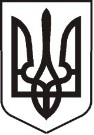                                                              У К Р А Ї Н АЛ У Г А Н С Ь К А    О Б Л А С Т ЬП О П А С Н Я Н С Ь К А    М І С Ь К А    Р А Д АШОСТОГО СКЛИКАННЯРОЗПОРЯДЖЕННЯміського голови« 02» квітня 2018 р.                         м. Попасна                                                       №71/1 Про закріплення службового транспорту    У зв’язку із службовою необхідністю, керуючись п. 20 ч.4 ст. 42 Закону України «Про місцеве самоврядування в Україні:Закріпити службовий транспорт:- легковий автомобіль RENAULT LOGAN (реєстраційний номер ВВ3361СХ) – за водієм виконкому Попаснянської міської ради Фіщенком Олександром Володимировичем.2. З метою підтримки технічного стану службового транспорту відповідальність за перевірку технічного стану при виїзді на лінію покласти на  водія виконкому Попаснянської міської ради Фіщенка Олександра Володимировича. Розробити план-графік проведення ТО-1 та ТО-2.3. На час відсутності обов’язки водія службового автотранспорту, в разі виробничої необхідності, покласти на завідуючого господарством виконкому Попаснянської міської ради Тимофєєва Миколу Петровича. 4. Контроль за виконанням цього розпорядження покласти на фінансово-господарський відділ виконкому міської ради (Омельченко Я.С.).    Міський голова 	          		                       Ю.І.Онищенко                   Омельченко, 2-17-37З розпорядженням ознайомлені: Фіщенко О.В.__________________                                                        Тимофєєв М.П._________________